                                                                                      Утверждаю                                                       Председатель МРО РССС                                                  _______________ С.А. Пономарев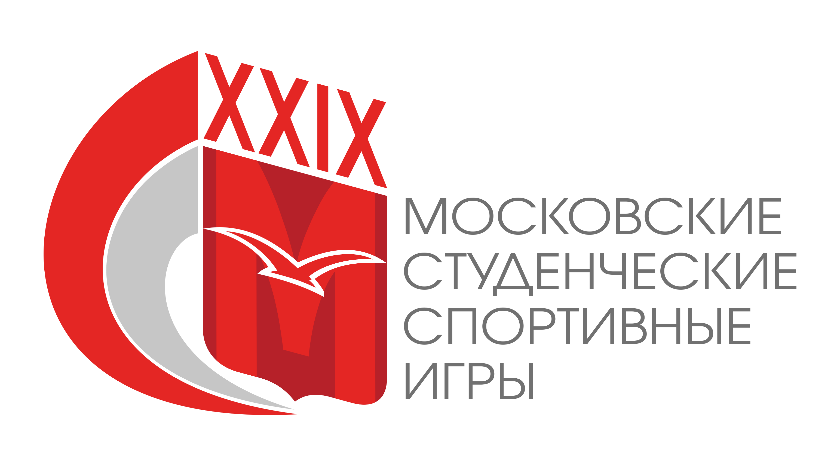 Соревнования по фитнес-аэробике в рамках XXIX Московских Студенческих Спортивных Игрг. Москва 2017	Соревнования по фитнес-аэробике проводятся в рамках XXIX Московских Студенческих Спортивных Игр среди команд образовательных организаций высшего образования в г. Москве.Сроки и время проведения соревнований: 19 апреля 2017г., начало в 11.00 час.Место проведения: Конгрессно - выставочный центр «Сокольники», павильон № 11.1. Классификация соревнованийСостав команды в классике и степ - аэробике от 6 до 8 человек.Состав команды в дисциплине хип-хоп от 6 до 8 человек.  В каждом виде программы команда может выступать в обновленном составе.Соревнования проводятся по Правилам FISAF с дополнением для студентов.Организаторы соревнованийОрганизатором соревнований является Московское региональное отделение Общероссийской общественной организации «Российский студенческий спортивный союз» при поддержке Департамента физической культуры и спорта города Москвы. Непосредственное проведение соревнований возлагается на оргкомитет, утвержденный МРО РССС.Судейство соревнований возлагается на Главную судейскую коллегию, утвержденную МРО РССС.Требования к участникам соревнований и условия их допускаК участию в соревнованиях допускаются студенты, обучающиеся по программам высшего профессионального образования, аспиранты очной формы обучения.Участники Чемпионата должны быть зачислены в данную образовательную организацию высшего образования не позднее 01 сентября 2016 года. Спортивная квалификация участников – допускаются участники как имеющие спортивный разряд по фитнес-аэробике, так и участники, не имеющие спортивного разряда.ПРОГРАММА СОРЕВНОВАНИЙСоревнования лично-командные, проводятся в групповых упражнениях                по трем видам программы.Полуфинальный тур:- аэробика;- степ-аэробика;- хип-хоп.Открытие соревнований.Финальный тур (проходит при условии достаточного кол-ва времени, определенного организацией, предоставляющей место для проведения соревнований).- аэробика;- степ-аэробика;- хип-хоп.Награждение победителей и призеров соревнований.Соревнования проводятся по Правилам FISAF с дополнением для студентов.Заявки на участиеСпортсмены, желающие принять участие в соревнованиях по фитнес-аэробике в программе XXIX Московских Студенческих Спортивных Игр по фитнес-аэробике, должны заявить о своем намерении, пройдя регистрацию на нашем сайте:http://mrsss.nagradion.ru/tournament2572/registrationЗаявки на участие принимаются до 04.04.2017г.Далее заполняется полная заявка команды на сайте (все спортсмены и руководящий состав), прикрепляются фотографии спортсменов (портретное фото в спортивной форме в анфас).Заявка заверяется заведующим кафедрой физического воспитания, либо иным руководителем образовательной организации высшего образования и заверяется печатью образовательной организации высшего образования.Команды, полностью не заполнившие заявки своих команд на сайте МРО РССС до 04.04.2017г, не будут допущены до XXIX МССИ по фитнес-аэробике. На мандатной комиссии необходимо представить оригинал заявочного листа, оригинал или копию студенческого билета на каждого участника с печатью о переводе на данный учебный год. Участник на соревновании обязан иметь при себе документ, подтверждающий личность (паспорт, военный билет), а также студенческий билет и предъявлять его по требованию Оргкомитета Соревнований.Участники, не прошедшие мандатную комиссию, либо не предоставившие необходимые документы, не будут допущены до XXIX МССИ по фитнес-аэробике. Условия подведения итоговВ зачет общекомандного первенства идет сумма результатов двух программ: 1 – обязательный вид (номинация аэробика), учитывается с коэффициентом 1,5;2 – зачетный вид по выбору (номинация степ, или хип-хоп). Вторая зачетная номинация по выбору должна быть определена вузом к моменту прохождения мандатной комиссии (05.04.2017г).Подсчет командных результатов производится по сумме баллов.Места команд, не участвующих в виде программы «аэробика», располагаются за местами команд, участвующих в этом виде.Очки в общем зачете вузу начисляются по таблице очков, указанной в Положении о XXIX Московских Студенческих Спортивных Играх. НаграждениеПобедители и призеры соревнований награждаются медалями и дипломами соответствующих степеней.Данное Положение является официальным вызовом на соревнования.Главный судья соревнований (по виду спорта)									Головина В. А.